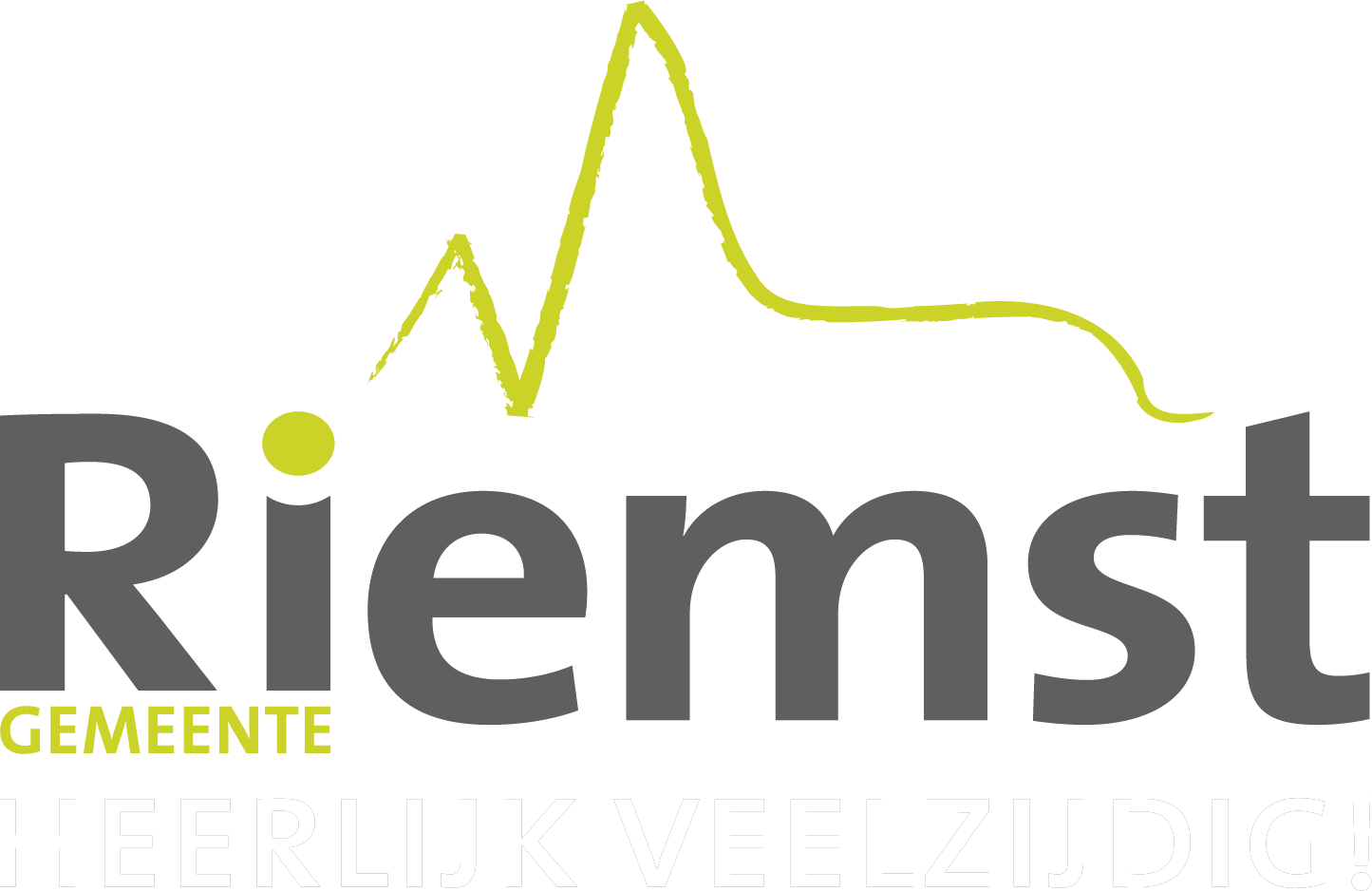 Aanvraag vergunning graftekenRechthebbende, van de grafruimte: 
Verzoekt vergunning tot het plaatsen van een grafteken volgens bijgevoegde tekening(en).Ondertekening steenkapper
Steenkapper naam : ............................................................................................................................... Plaats : ......................................................... datum : ................................................................ Handtekening : .........................................................Ondertekening rechthebbende
Rechthebbende naam: ………………………………………………………………………………………….
Plaats : ......................................................... datum : ................................................................ Handtekening : .........................................................________________________________________________________________________________In te vullen door de gemeentelijke administratie: Advies: 
□ Positief □ Negatief, ……………………………………………………………………………………………………………………………………………………………………………………………………………………………………………………………………………………………………………………………………………………………………….
Gezien en akkoord, naam : ....................................................... Handtekening…………………………
datum : ...............................................................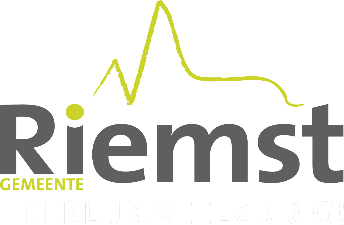 Toelichting vergunning grafteken• De originele aanvraag dient duidelijk, in drukletters, te worden ingevuld. Alleen originele aanvragen worden behandeld. 

• De tekening dient duidelijk, schaal 1 : 20, op A4-formaat te zijn. De maten van alle onderdelen dienen goed leesbaar aangegeven te worden. • De aanvraag dient te geschieden door de rechthebbende van het graf. Deze dient ook de aanvraag te ondertekenen. • Rechthebbende dient een kopie van zijn/haar identiteitsbewijs bij te voegen waarop de handtekening duidelijk zichtbaar is.• Na goedkeuring van de complete gegevens ontvangt de steenkapper de volgende zaken: 
1. Één ondertekende vergunningaanvraag. 
2. Één goedgekeurde tekening met een stempel en paraaf. 
Eén ondertekende vergunningsaanvraag gaat naar de rechthebbende.• De rechthebbende of de firma die gemachtigd wordt een grafsteen te voorzien verwittigt de technische dienst als duidelijk is wanneer de steen geplaatst wordt (td@riemst.be).• Het te plaatsen grafteken dient te voldoen aan de maten van het geldende politiereglement op de begraafplaatsen van de gemeente Riemst. • Grafstenen die niet overeenstemmen met de vergunning dienen terug verwijderd te worden door diegenen in wiens opdracht ze geplaatst werden. De rechthebbende zal hiervoor schriftelijk in gebreke worden gesteld. Daarenboven zal gedurende 6 maanden een bericht uitgehangen worden aan het grafteken en aan de ingang van de begraafplaats. Indien dit niet tot een herstel leidt dan zal de verwijdering door het gemeentebestuur gebeuren, en zullen de kosten ten laste gelegd worden van de opdrachtgevers.Het ingevulde formulier, samen met een kopie van het identiteitsbewijs van de rechthebbende, sturen naar: Gemeente Riemst, Tongersesteenweg 8, 3770 Riemst of inscannen en e-mailen naar: td@riemst.beNaam : ......................................................................................................... 
Voorna(a)m(en) : ..........................................................................................Geboortedatum : ........................................................ 
Geboorteplaats : ............................................... 

Rijksregisternummer : ............................................................................................................................... 

Straat en huisnummer : ........................................................................................................................... 
Postcode en plaats : .................................................................................................................................. 

Telefoonnummer : ........................................................ mobiel : ..........................................................
e-mail : .....................................................................................................Begraafplaats: ................................................................................... 
Rijnummer en grafnummer (indien gekend): .......................................................................
Naam en voornaam overledene: ..........................................................................................